Муниципальное автономное учреждение«Центр развития дошкольного образования»муниципального образования города Чебоксары столицы – Чувашской Республики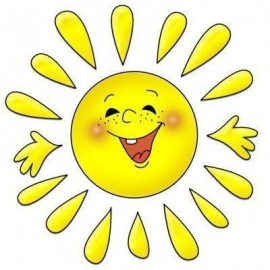 Методические рекомендации«Организация  летних оздоровительных мероприятий в ДОУ»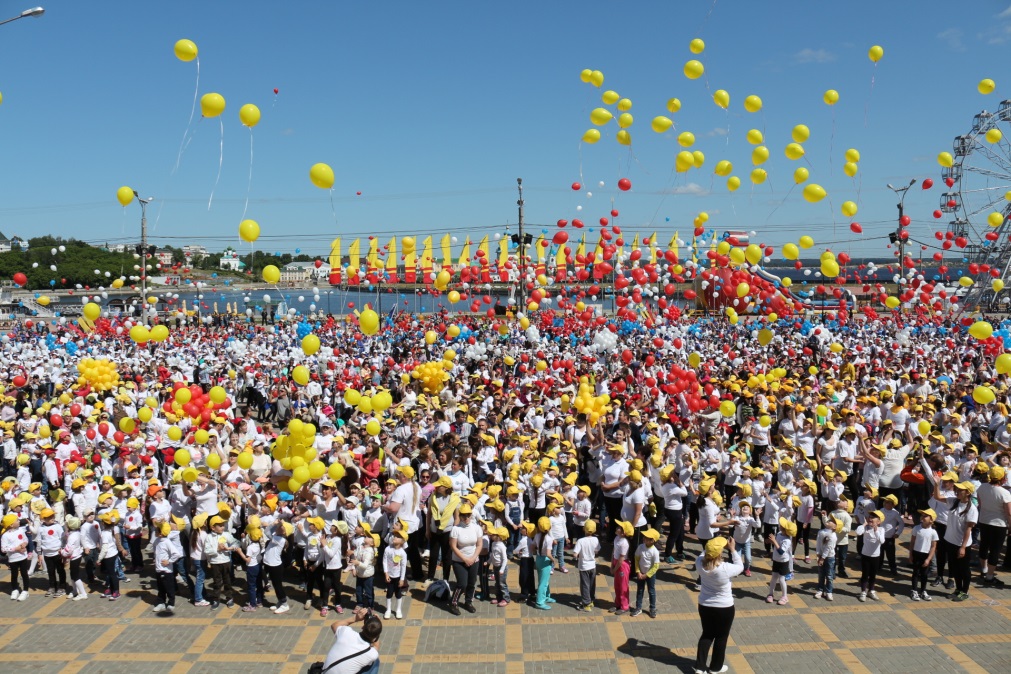 Методические рекомендации«Организация  летних оздоровительных мероприятий в ДОУ»Введение.Специфика дошкольного воспитания обусловлена тем, что в течение продолжительного периода и большую часть дня (более 70% времени) дети проводят в детском саду. Растущий и развивающийся организм ребенка очень чувствителен к воздействию благоприятных и неблагоприятных факторов окружающей среды. Поэтому оздоровительная работа и закаливающие мероприятия в летний период являются важной частью системы лечебно-профилактических мероприятий с детьми дошкольного возраста в условиях ДОУ.   Грамотная организация летней оздоровительной работы в ДОУ, охватывающая всех участников образовательного процесса, предоставляет широкие возможности для укрепления физического и психического здоровья воспитанников, развития у них познавательного интереса, а также повышения информационной компетентности родителей в области организации летнего отдыха детей. Этим определяется основная цель летних оздоровительных мероприятий: создание благоприятных условий и максимальное использование летнего времени для укрепления здоровья воспитанников и закаливания детского организма, сохранение и укрепление физического и психического здоровья детей с учетом их индивидуальных особенностей.Задачи:- Реализация системы мероприятий, направленных на оздоровление и физическое воспитание детей, развитие самостоятельности, инициативности, любознательности и познавательной активности;- создание условий, обеспечивающие охрану жизни и укрепление здоровья детей;- повышение профессионального мастерства воспитателей и специалистов в вопросах организации летней оздоровительной работы;- осуществление просвещения родителей по вопросам воспитания и оздоровления детей в летний период.Система оздоровления детей в летний период включает в себя:- Укрепление здоровья детей посредством здоровьесберегающих технологий. - Создание условий для игровой деятельности в группе и на прогулке. - Предупреждение детского травматизма через организацию разнообразных форм деятельности. - Формирование положительной мотивации у детей, педагогов, родителей к проведению физкультурно- оздоровительных, познавательных, творческих мероприятий в ДОУ. -  Удовлетворение запросов родителей по организации детей в ДОУ на летний оздоровительный период.  Оздоровительная работа в ДОУ строится на основании следующих принципов:-  комплексное использование профилактических, закаливающих и оздоровительных технологий и  непрерывное проведение мероприятий;- использование немедикаментозных средств оздоровления;-повышение эффективности системы профилактических и оздоровительных мероприятий за счет соблюдения элементарных правил и нормативов: оптимального двигательного режима, физической нагрузки, санитарного состояния учреждения, организации питания, воздушно-теплового режима и водоснабжения- учет возрастных, психофизических, индивидуальных особенностей детей; - поддержка инициативы детей в различных видах деятельности; - формирование положительной мотивации у детей, родителей и педагогов к проведению профилактических закаливающих и оздоровительных мероприятий;- приобщение детей к социокультурным нормам, традициям семьи, общества и государства; - сотрудничество дошкольного учреждения с семьей.  Условия проведения летней оздоровительной компании:   Обеспечение безопасности жизнедеятельности детей;  Соблюдение гигиенических норм (питьевой режим, предотвращение тепловых ударов, солнечных ожогов, переохлаждения);  Обеспечение безопасности территории (устранение повреждений, опасных предметов и т.д.);  Санитарное состояние оборудования и материалов (гигиена песочниц, веранд, игрового материала);  Обеспечение методической поддержки педагогического процесса.Каждое дошкольное учреждение имеет право на свои подходы в организации жизни детей в летний период и самостоятельно выстраивает и реализовывает модель разнообразной деятельности. По окончании летнего оздоровительного периода врач дошкольного учреждения совместно с медсестрой и педагогами на основании индивидуальных характеристик состояния здоровья ребенка проводит оценку эффективности летнего отдыха отдельно каждого ребенка, каждой группы и всего коллектива в целом.Итоги летней работы обсуждаются в дошкольных учреждениях на педсоветах, общих собраниях. На основании анализа и аналитической оценки работы намечается план мероприятий на следующий летний сезон.Нормативные документы:Своевременная подготовка и организованное начало работы в данный период зависит от управленческих решений как на уровне органов местного самоуправления, осуществляющих управление в сфере образования, так и руководителей образовательных учреждений.Проведение профилактических, закаливающих и оздоровительных мероприятий с детьми в летний период регламентируют следующие нормативные документы:Конвенция о правах ребенкаКонституция РФ от 12.12.93 (ст. 38,41,42,43);Федеральный закон от 24.07.98 №124-фз «Об основных гарантиях прав ребенка в Российской Федерации»;Федеральный закон от 29 декабря 2012 г. № 273-ФЗ «Об образовании в Российской Федерации»; Приказ Минобразования России от 16.07.02 № 2715, Минздрава России № 227, Госкомспорта России № 166, Российской академии образования № 19 «О совершенствовании процесса физического воспитания в образовательных учреждениях Российской Федерации»;Приказ Минздрава России от 04.04.03 № 139 «Об утверждении инструкции по внедрению оздоровительных технологий в деятельность образовательных учреждений» (вместе с рекомендуемым перечнем оборудования и методик по внедрению оздоровительных технологий в деятельность образовательных учреждений»);СанПиН 2.4.1.3049-13 «Санитарно-эпидемиологические требования к устройству, содержанию и организации режима работы в дошкольных образовательных организациях» (постановление Главного государственного санитарного врача Российской Федерации от 15 мая 2013 г. № 26);Методические рекомендации об организации летней оздоровительной работы с детьми в дошкольных учреждениях» от 20 июня 1986 г. № 11-22/6-20;Инструкция по организации охраны жизни и здоровья детей в детских садах и на детских площадках (1980);ФГОС ДО;Программа  развития ДОО;Основная образовательная  программа дошкольного образования;«Примерный двухнедельный рацион питания (меню) для организации питания детей от 1 до 3-х лет и с 3-х до 7 лет в муниципальном дошкольном учреждении, реализующим общеобразовательную программу дошкольного образования с 10,5- 12-часовым пребыванием детей»,  согласованным с «Управлением  Роспотребнадзора по Чувашской Республике – Чувашии» 26.11.2013 г. Локальные акты ДОУ (приказы,  инструкции,  положения,  договора и т.д.):Приказы:Приказ о создании рабочей группы с назначением ответственных за разработку плана подготовки ДОУ, с указанием сроков предоставления плана на утверждение;Приказ «Об утверждении плана подготовки ДОУ к летнему периоду» (распределение обязанностей между административно-управленческим, медицинским, педагогическим и младшим обслуживающим персоналом);Приказ « Об организации работы ДОУ в летний период». В этом приказе необходимо утвердить:- план работы (взаимодействие с кадрами, с детьми, с родителями);- план физкультурно-оздоровительной работы вместе с методиками закаливания;- перечень документации педагогов (воспитателя, музыкального руководителя, инструктора по физической культуре и других специалистов;- режимы дня (основной, адаптационный режим (для вновь поступающих),- режим двигательной активности;- график работы учреждения (если есть изменения);- график работы сотрудников (если может измениться нагрузка);- график проведения генеральной уборки на группах;-  график использования физкультурного и музыкального залов в дождливую погоду (в хорошую погоду все проводится на улице);- график использования физкультурной площадки;- график работы площадок (спортивных и автогородков);- график проведения закаливающих процедур и мытья ног.Приказ «Об усилении персональной ответственности за жизнь и здоровье детей (за систематические технические осмотры здания, оборудования, мебели, обеспечение безопасной эксплуатации систем отопления и водоснабжения, коммуникации; безопасности и антитеррористической обстановки в детском саду; по ознакомлению сотрудников с планом эвакуации; за обеспечение безопасных санитарно-эпидемиологических условий пребывания детей в детском саду в летний период, организацию работы по предупреждению заболеваемости и травматизма, за состояние фактического питания, за оказание первой медицинской помощи; за обеспечение безопасной организации образовательного и оздоровительного процесса, за соблюдение санитарно-эпидемиологические правил);Приказ «О проведении внепланового инструктажа ДОУ в связи с переходом на летний период; В данном приказе необходимо назначить ответственных за проведение инструктажа (старший воспитатель, заместитель заведующей по АХР, старшая медсестра) и утвердить перечень инструкций  (организация охраны  жизни и здоровья детей; профилактика детского травматизма; предупреждение отравлений ядовитыми грибами и растениями;  ОТ и выполнение требований ТБ на рабочем месте; оказание первой помощи при солнечном и тепловом ударе; профилактика пищевых отравлений и кишечных инфекций; правила оказания первой помощи);Приказ «О комплектовании групп на летний период»; Приказ «О внутренней приемке территории учреждения к летнему оздоровительному периоду (с оформлением акта)»;Приказ «Об организации питания детей в летний период». В этом приказе необходимо:- назначить ответственного за организацию питания;- утвердить график получения пищи;- график получения воды на пищеблоке для организации питьевого режима,- список детей,  которым требуется замена продуктов питания на основании заключения врача (если есть такие дети);Приказ «О проведении административно-общественного контроля по охране труда при подготовке ДОУ к летним оздоровительным мероприятиям; Если будут изменения:- Об утверждении дополнений к должностным инструкциям на летний период: заведующая, заместитель заведующей по АХР,  старшая медсестра, старший воспитатель, - воспитатель,  музыкальный руководитель, инструктор физической культуры, помощник воспитателя и др.Перечень инструкций к летней оздоровительной работе: ИНСТРУКЦИЯ по технике безопасности, охране жизни и здоровья воспитанников на прогулочных площадках, во время труда в цветнике, на участке.ИНСТРУКЦИЯ по оказанию первой помощи детям при отравлениях ядовитыми растениями и грибами, укусах насекомых, тепловом или солнечном ударах.ИНСТРУКЦИЯ по оказанию первой доврачебной помощи.ИНСТРУКЦИЯ воспитателя по предупреждению детского дорожного травматизма.ИНСРУКЦИЯ по охране жизни и здоровья детей при организации и проведении целевых прогулок за пределы детского сада в летний период  и массовых мероприятий в летний период;ИНСТРУКЦИЯ по организации прогулок в летний период;Договоры могут быть с организациями, осуществляющими взаимодействие  с дошкольным учреждением в летний период.Помните!Документы дошкольного образовательного учреждения, не учитывающие нормативно-правовую базу в области образования,  не имеют юридической силы.Несоответствие нормативно-правовой базы образовательного учреждения требованиям документирования приведет к отсутствию правовой защиты у сотрудников.Несоответствие нормативно-правовой базы перечню номенклатуры дел образовательного учреждения затруднит поиск и сохранность документов, и будет иметь финансовые и налоговые последствия в области трудовых отношений.Примерное распределение обязанностей между административно-управленческим, медицинским, педагогическим и младшим обслуживающим персоналом.Подготовка к летнему оздоровительному периоду осуществляется всеми сотрудниками ДОУ согласно своим функциональным обязанностям:Планирование работы ДОУТребования к формулировке задач- задачи должны быть чёткими, конкретными;- реальными, достижимыми, т.е. соотносимыми с действительными возможностями коллектива сотрудников и каждого в отдельности, материальными возможностями ДОУ;- соизмеримыми (изучить, сформировать, решить, внедрить, повысить, завершить и др.);- задачи должны быть направлены на организацию мероприятий с детьми, педагогическим коллективом, родителями воспитанников. Учитывать:- условия;- основное направление летней оздоровительной кампании; - приоритеты в целях и задачах, принимаемых ДОУ;- результаты воспитательно-образовательной работы.Разделы плана:В начале плана (в пояснительной записке), дайте на начало летних оздоровительных мероприятий краткую характеристику контингенту детей, кадровому составу. Далее краткий проблемный анализ прошлого летнего периода, сравнительный анализ заболеваемости. После этого  цель,  задачи на данный летний период и по всем разделам распишите план работы.  Например:Организационная (подготовительная) работа:издание приказа о создании рабочей группы с назначением ответственных за разработку плана подготовки ДОУ, с указанием сроков предоставления плана на утверждение;распределение обязанностей между административно-управленческим, медицинским, педагогическим и младшим обслуживающим персоналом;обсуждение проекта летнего плана работы ДОУ на педагогическом совете, или производственном собрании, утверждение к исполнению;издание приказов о проведении летней оздоровительной кампании;издание приказа о проведении внепланового инструктажа ДОУ в связи с переходом на летний период;проведение инструктажа педагогов перед началом летнего периода: (по профилактике детского травматизма, охране жизни и здоровья детей в летний период, правилам оказания первой помощи, по проведению походов и экскурсий за пределы детского сада);оснащение методического кабинета необходимыми материалами в помощь воспитателям по организации летне-оздоровительной работы.2. Административно-хозяйственная работа:по подготовке территории (озеленение, разбивка клумб и цветников, замена песка в песочницах, оборудования, покраска оборудования, подготовка оборудования и инвентаря для уборки и полива участков);проведение разного вида ремонта (конкретно указать, что именно); проведение ревизии существующего инвентаря, оборудования, комплектов игр на летней прогулке.3. Оздоровительная и профилактическая работа:Успешность проведения летних оздоровительных мероприятий  во многом определяется комплексным походом к планированию, организации и медико-педагогическому контролю.   Методы и формы профилактических, закаливающих и оздоровительных мероприятий в конкретном учреждении подбираются в зависимости от вида ДОУ, с учетом состояния здоровья детей, кадрового состава, педагогических возможностей воспитателей и специалистов.Оздоровительная работа представляет собой комплекс мероприятий, направленных на восстановление  и оздоровление функционального состояния организма ребенка:- режим дня; - прогулки на открытом воздухе; - сбалансированное питание; - дневной сон; - разнообразные виды деятельности.Формы оздоровительных мероприятий в летний период.Физкультурно – оздоровительные:занятия;утренняя гимнастика; оздоровительный бег;подвижные игры пешеходные прогулки, экскурсии, прогулки по маршрутам (простейший туризм);двигательные разминки;занятия в бассейне;элементы видов спорта, спортивные упражнения;спортивные праздники и развлечения, досуги; гимнастика после дневного сна.индивидуальная работа в режиме дня. Закаливающие мероприятия (назначаются врачом);хождение босиком; водные процедуры  воздушные ванны солнечные ванны аэрация помещений.Профилактические: витаминотерапия:  сок, фрукты в питании детей ежедневно.фитотерапия;ароматерапия;смазывание слизистой носа оксалиновой мазью;дибазолопрофилактика (неспецифическая профилактика гриппа и ОРЗ)оздоровление фитонцидами;дыхательная гимнастика;самомассаж массажными мячами.Коррекционная работа:ЛФК;лечебное плавание; упражнения для профилактики нарушения осанки и плоскостопия в воде, на занятиях по плаванию;корригирующие упражнения для профилактики нарушения осанки и плоскостопия;наличие паспорта закрепления мебели в соответствии с ростовыми данными детей и маркировка согласно ГОСТу, своевременная корректировка на основе антропометрии;занятия логопеда и психолога  с детьми;4. Методическая работа.Формы работы:Консультации (Например: «Система закаливания в летний период», «Особенности планирования воспитательно-образовательной работы в летний период», «Методика организации, система планирования опытно-исследовательской деятельности дошкольников», «Организация подвижных игр на прогулке», «Игрушки и пособия для игр с водой и песком»;- «Оздоровление детей в летний оздоровительный период»;  «Содержание информации для родителей в летний период» и т.д.)Семинары и семинары – практикумы (Например: «Детское экспериментирование»,  «Работа на экологической тропе» и др.).Смотры-конкурсы: на лучшее оформление участка к летнему сезону; на лучшую постройку из песка; на лучшую поделку из природного материала; оборудование цветника; на лучшую методическую разработку и др.Рекомендации: (Например: «Организация прогулок и экскурсий», «Организация экспериментальной работы с детьми» и др.). Выставка методической литературы.Индивидуальная работа с воспитателями по запросам. Работа творческих групп (Например, по разработке маршруток прогулок и др.).Нетрадиционные  технологии методической деятельности (Например: дебаты, литературная газета, брифинг, эстафета педагогического мастерства, художественная копилка, творческая гостиная, круглый стол, КВН, музыкальный салон,  педагогическая мастерская, творческий час,  банк идей,  коучинг сессия, метод «Кейсов», кружки качества, метод SWOT – анализа,  метод «Модерации»,  метод «Мозговой штурм», технологией Открытого Пространства,  квик настройка и др.).Педагогические советы и т.д.5. Образовательная деятельность (или работа с детьми)Реализация задач по образовательным областям на летний период (согласно ФГОС ДО)«Физическое развитие»: Укреплять здоровье детей путем повышения адаптационных возможностей организма, развивать двигательные и психические способности, способствовать формированию положительного эмоционального состояния. Всесторонне совершенствовать физические функции организма. Повышать работоспособность детского организма через различные формы закаливания. Формировать интерес и потребность в занятиях физическими упражнениями. Удовлетворять естественную потребность в движении, создавать условия для демонстрации двигательных умений каждого ребенка. Способствовать предупреждению заболеваемости и детского травматизма.    «Художественно-эстетическое развитие» Закреплять и углублять музыкальные впечатления, полученные в течение года. Поддерживать инициативу детей в импровизации. Активизировать воображение, инициативу, творчество ребенка. Развивать основы музыкально-театральной культуры, духовно обогащать детей положительными эмоциями.Совершенствовать исполнительские умения детей в создании художественного образа, используя для этой цели игровые, песенные и танцевальные импровизации. Развивать коммуникативные навыки в различных ситуациях общения: со сверстниками, педагогами, родителями и другими людьми. Приобщать детей к наблюдению за действительностью, развивать умение видеть мир глазами творца-художника. Предоставить свободу в отражении  доступными для ребенка художественными средствами  своего видения мира. Развивать умения передавать настроение, состояние, отношение к изображаемому, экспериментировать с различными видами и способами изображения. Создавать максимальную свободу для проявления инициативы и необходимое для этого физическое и психологическое пространство.«Познавательное развитие»Удовлетворять детскую любознательность, не подавляя при этом интереса к узнаванию природы, формировать необходимые для разностороннего развития ребенка представления о ней, прививать навыки активности и самостоятельности мышления. Обеспечить широкие возможности для использования всех пяти органов чувств: видеть, слышать, трогать руками, пробовать на вкус, чувствовать различные элементы окружающего мира. Развивать навыки общения со сверстниками, взрослыми и окружающей природой с ориентацией на ненасильственную модель поведения.«Речевое развитие»Развивать самостоятельное речевое творчество, учитывая индивидуальные способности и возможности детей. Воспитывать интерес к языку и осознанное отношение детей к языковым явлениям. Способствовать проявлению субъектной позиции ребенка в речевом общении со взрослыми и сверстниками.«Социально-коммуникативное развитие»Развивать игровую деятельность воспитанников; Приобщение к элементарным общепринятым нормам взаимоотношений со сверстниками и взрослыми; Продолжать работу по формированию семейной, гражданской принадлежности, патриотических чувств; Развивать трудовую деятельность, воспитывать ценностное отношение к собственному труду, труду других людей, его результатам; Формировать представление об опасных для человека и окружающего мира природы ситуациях и способах поведения в них.Особенности организации образовательного процесса в ДОУ в летний период: При планировании надо помнить главный принцип ФГОС  «построение  образовательной деятельности на основе индивидуальных особенностей  каждого ребёнка, при котором сам ребёнок становится активным в выборе содержания своего образования, становится субъектом образования» открывает широчайшие возможности для работы с детскими интересами. Увидеть интерес, поддержать детскую  инициативу в любом виде деятельности — это и есть работа педагога,  а в летний период особенно. Для этого педагог:- создает условия для развития самостоятельности и любознательности, познавательно- исследовательской деятельности;-поддерживает детский интерес и инициативу;- организует образовательный процесс с учетом интересов и потребностей детей.Особенности организации жизнедеятельности дошкольников летом определяются тем, что, прежде всего, в течение этого периода продолжается работа по реализации задач ФГОС ДО и действующих программ в различных видах деятельности детей.При составлении перспективного плана воспитателю следует помнить, что в летний период организационную форму занятий используем только для  художественно-эстетического (музыкальное) и  физического развития (формы проведения разные).Ежедневно воспитатели планируют как самостоятельную, так и совместную деятельность детей. В планах воспитателя должны быть отражены все виды детской деятельности (ФГОС ДО:  игровая,  познавательно — исследовательская,  изобразительная (рисование, лепка, аппликация),  конструктивная, коммуникативная,  самообслуживание,  элементарный бытовой труд,  восприятие художественной литературы). Планируются:музыкальные, физкультурные развлечения 1 раз в неделю; мероприятия с детьми по ОБЖ, по предупреждению бытового и дорожного травматизмаэкскурсии и целевые прогулки с детьми за пределы ДОУ по реализации задач Программы, муниципальных проектов;организация наблюдений за живой и неживой природой; простейший туризм;экспериментальная деятельность;изобразительная деятельность (рисование, лепка, аппликация, конструирование  из бумаги,  природного, бросового материала) и использованием разнообразных способов изображения. трудовая  деятельность (труд на огороде и цветнике); тематические мероприятия по приоритетному направлению работы ДОУ и др. и т.д.развитие речи и восприятие художественной литературы, которая  обогащает детей, развивая их познавательные, культурные и творческие интересы. организация тематических (творческих) площадок и посещение автогородков (по графику);организация работы на экологических тропах;досуговые мероприятия: (игровые  и музыкальные часы, кружки по интересам, выставки детских работ, игры-путешествия, соревнования, конкурсы, летние праздники) и т.д. организация игр с песком и водой; реализация тематических образовательных проектов. (Не путайте педагогические проекты и проекты детские);образовательные квестыТребования к созданию условий для разнообразной игровой  деятельности, соответствующих потребностям и интересам дошкольников:Требования:1.Педагогически правильное и целесообразное размещение игровых зон.Распределение игровых зон должно быть таким, чтобы в итоге были созданы  благоприятные условия для игр детей всех возрастных подгрупп в отдельности и  для совместных игр детей в целом. Важно, чтобы каждая игровая зона располагала  достаточной площадью для определенного вида игр, была удобна и доступна для  игр детей всех возрастных подгрупп, привлекала своим оформлением.Наличие полифункционального, трансформируемого и вариативного игрового оборудования. Оборудование, обладающее такими свойствами, позволит максимально его разнообразить, рационально  использовать  небольшую  по  размеру  игровую площадку.Учет своеобразия игровой деятельности каждой возрастной подгруппы, включенной в состав разновозрастной группы.Например, для детей четырех лет еще характерны игры в малых группировках. Ребята объединяются для игр по 2-3 человека. Им не нужен большой по размеру домик для игр с куклами. Старших же дошкольников не устроит малогабаритный домик,  так  как  они  объединяются  в  игровые  группы  по  5-6  и  более  человек, количество  ролей  значительно  расширяется,  их  игры  приобретают  характер  коллективных, им нужна большая площадь.В летний период особенно важно создать на участке такую развивающую среду, которая способствовала бы:полноценному  оздоровлению  детей  в  благоприятных  климатических условиях,продолжению работы по привитию детям привычки к здоровому образу  жизни,закреплению  умений  и  знаний в познавательном  и  эстетическом  развитииПредметная среда на территории дошкольного учреждения включает:участки групп с теневыми навесами;спортивную площадку;размеченную дорожку для занятий в равновесии, бегом, прыжками;площадку для игр по ознакомлению с правилами дорожного движения;цветочные клумбы, цветники;огород.Планирование осуществляется в соответствии с календарно-тематическим планированием, с учетом интеграции всех областей и календарем образовательных событий. Например, вариант №1Июнь, 1-я неделяИюнь, 2-я неделяНапример, Вариант№2Есть разные варианты. 6. Работа с родителями.Работа с родителями — неотъемлемая составляющая ежедневной работы педагогов и администрации ДОУ. Вся работа с родителями воспитанников летом направлена на решение приоритетных задач этого периода. Особого внимания требуют вопросы:• адаптации к условиям дошкольного учреждения вновь прибывших детей; • подготовки к школе будущих первоклассников; • закаливания детей летом; • сохранения здоровья детей в летний период (предупреждение пищевых отравлений, солнечных ожогов и тепловых ударов, безопасное поведение около водоёмов и т. д.); • организации режима детей летом; • значения физкультуры и спорта в развитии ребёнка дошкольного возраста и др.Эффективность работы с родителями зависит не только от правильности выбора тематики, но и от оптимальности выбранных форм работы. Уместно планировать работу, опираясь на результаты анализа проблем родителей, их интересов, желания участвовать в тех или иных формах сотрудничества. Оптимальный вариант выяснить эти вопросы — провести анкетирование на подготовительном этапе к оздоровительному периоду. К проведению раз- личных мероприятий с родителями, с целью повышения эффективности, уместно привлекать различных специалистов: врача-педиатра практического психолога, логопеда и других. Для детей наиболее интересными являются те мероприятия, в которых участвуют их родители. Поэтому следует активно привлекать родителей к проведению праздников, развлечений, экскурсий. К тому же это поможет семье и педагогическому коллективу осуществить единый подход к воспитанию и развитию дошкольников. Современные подходы к организации работы с родителями предполагают различные формы:Коллективные:педагогический университет (родительская гостиная); • родительские собрания; • анкетирование, тестирование (как отдельные формы и в рамках других мероприятий); • тренинги, семинары; • праздники и развлечения; • выставки совместных работ; • конференции; • встречи со специалистами;Индивидуальные: • беседы, консультации; • посещение детей дома; • привлечение родителей к жизни ДОУ; • семейные пятиминутки; • консультационный пункт для родителей детей, которые не посещают ДОУ;Наглядно-информативные: • рекламный проспект; • достопримечательность; • стенды, передвижные папки; • выпуск журнала, газеты; • фотовыставки;Нетрадиционные: • клуб творческого общения; • диалог-клуб; • клуб «Играем вместе с мамой»; • практическая гостиная (при участии специалистов); • конкурсы.Письменные формы:Еженедельные записки. Еженедельная записка, адресованная непосредственно родителям, сообщает семье о здоровье, настроении, поведении ребенка в детском саду, о его любимых занятиях и другую информацию. Может быть выполнена творчески: в виде лепестка цветика-семицветика, рукописи, почетной грамоты и др. Ящик для предложений. Это коробка, в которую родители могут класть записки со своими идеями и предложениями, что позволяет им делиться своими мыслями с группой воспитателей.Устные педагогические журналы.Неформальные встречи родителей и воспитателей. Это тематические встречи, чаепития, вечера и т. п. Организация взаимодействия должна быть направлена на осуществление педагогики сотрудничества воспитателей и родителей, на повышение профессионального уровня самих воспитателей по работе с родителями с учетом современных требований педагогической пропаганды.Помните! В помощи нуждаются не только родители детей дошкольного учреждения. Особого внимания требуют семьи, в которых дети не посещают ДОУ. Оптимальной формой для оказания педагогической помощи таким семьям является консультативный центр для родителей или лиц, которые их заменяют, и детей, которые воспитываются в условиях семьи.Контрольно-аналитическая деятельность по организации жизнедеятельности летомДля оценки эффективности оздоровительной работы в летний период рекомендуется разработать план контроля, который будет соответствовать специфике деятельности конкретного дошкольного учреждения.Контроль обеспечивает обратную связь между планом работы ДОУ и конечным результатом, который откорректирует действия воспитателя в случае отклонений от намеченных целей.Основные направления контроля и аналитической деятельности: • охрана жизни и здоровья дошкольников;• соблюдение санитарно-гигиенических требований; • организация питания; • медико-педагогический контроль; • организационно-педагогическая работа; • планирование и организация образовательного процесса и др.Предлагаем  перечень вопросов, из которых должна складываться система изучения и оценки качества работы с детьми в летний период. Все вопросы внутрисадового контроля можно разделить на три блока:Руководитель выбирает вид контроля по данным направлениям, который даст возможность не только объективно оценить состояние организации работы в том или ином направлении, но и предупредить проблемы, устранить недостатки. Результаты контрольно-аналитической деятельности обобщаются соответственно по всем направлениям, издаётся приказ об итогах оздоровления детей в ДОУ в текущем учебном году.Анализ должен освещать реализацию приоритетных задач, поставленных на летний оздоровительный период. Важно не только проанализировать состояние выполнения плана, но и отметить достижения, выявить недостатки в работе и установить их причины. Опираясь на результаты данного анализа, руководитель будет иметь возможность качественно спланировать работу на летний период следующего учебного года или внести уместные коррективы и дополнения, если планирование уже завершилось. С материалами, освещающими анализ работы за летний оздоровительный период, участники учебно-воспитательного процесса знакомятся на педагогическом совете, общих родительских собраниях, совещании при заведующем. Уместным будет освещение данной информации в СМИ.Таким образом, только благодаря слаженной, вдумчивой, скоординированной работе всего коллектива при поддержке родителей во всех начинаниях мы сможем сохранить, укрепить здоровье наших детей, выработать позитивное отношение к здоровому образу жизни, т.е. цели летне-оздоровительной работы будут успешно решены.Подведение итогов работы Педагогический совет или производственное собрание Общее родительское собрание Далее прикладываются приложения. Например:Приложение 1. Режим дня на летний оздоровительный период.Приложение 2. Расписание  утренних гимнастик  на  летний период 2018года для детей для всех возрастных групп.Приложение 3. Расписание занятий (физическая культура, музыкальное) на летний период. Приложение 4. План музыкальных развлечений, праздников, развлечений.Приложение5. План физкультурных развлечений, досугов, спортивных мероприятий и праздников.  Приложение 6. Режим двигательной активности детей возраста на теплый период (все возраста).Приложение 7. Циклограмма планирования совместной деятельности детей и взрослых в режимных моментах.Приложение 8.  Проект комплексно – тематического планирования образовательной деятельности  на летний оздоровительный период 2020 год.Приложение 9. Модель физкультурно-оздоровительная работа  в летний период.Приложение 10. График посещения летних сцен, автогородков, спортивных площадок  И другие.Список литературыАбдуллина З.У. Организация летних олимпийских игр в детском саду. - Справочник старшего воспитателя ДОУ. – 2009, № 7, с. 52.Аделева Р.Н., Зыкова О.А. Организация туристического похода с детьми на территории ДОУ.- Справочник старшего воспитателя ДОУ. – 2011, № 6, с. 6.Агапова И.А. Физкультурно-оздоровительная работы в ДОУ. – Справочник старшего воспитателя ДОУ. – 2008, № 7, с. 21Баранова В.Н., Медведева Л.А. Работа с кадрами в летний период. – Управление дошкольным образовательным учреждением. – 2007, № 4, с. 30.Барабанова И.Б., Пацева Т.М.. Планирование летней оздоровительной работы в ДОУ.- Справочник старшего воспитателя ДОУ. – 2010, № 6, с. 12.Беляева И.В. Смотр-конкурс на лучшую подготовку к летней оздоровительной работе. - Справочник старшего воспитателя ДОУ. – 2008, № 6, с. 31.Бочарова.Н. И. Туристические прогулки в детском саду, - Москва, 2004.Боровлева А.В. Проектный метод как средство повышения качества образования. – Управление дошкольным образовательным учреждением. – 2006, № 7, с. 76.Богородская В.П. Организация воспитательно – образовательной работы в летний период. – Справочник старшего воспитателя ДОУ. – 2013, № 5, с. 21.Ваулина, О.Ю. Консультация для воспитателей «Организация работы с детьми в летний период».-Режим доступа://http://zhuravlenoknadym.ru/metodicheskij_kabinet/konsul_taciya_dlya_vospitatelej_organizaciya_rabota_s_det_mi_letom/ Возная В.И. Организация воспитательной и оздоровительной работы в ДОУ. - М.: ТЦ Сфера, 2006. – 128 с.Волкова Е.М. Особенности работы в разновозрастных группах в летний период. - Справочник старшего воспитателя ДОУ. – 2008, № 6, с. 42.Гоппе, Л.А. Оздоровление детей в летний период//Практика управления ДОУ. – 2012. - №3. – С.59-67.Давыдова, И. В. Понедельный план работы в летний период :методическая разработка по физкультуре/-Режим доступа://http://nsportal.ru/detskii-sad/fizkultura/ponedelnyi-plan-raboty-v-letnii-periodДрагилева Н.В., Зеленская С.И. Организация прогулок – походов с детьми.- Справочник старшего воспитателя ДОУ. – 2011, № 5, с. 5.Евдокимова Е.С. Технология проектирования в ДОУ. – М.: ТЦ «Сфера», 2006, 64 с.Желтикова-Вострокнутова Т.М. Оказание помощи детям аллергикам при укусах насекомых. - Справочник старшего воспитателя ДОУ. – 2009, № 6, с. 13.Завьялова Т. П. Туризм в детском саду: новые возможности, новые решения: учеб. – метод. пособие / Тюмен. гос. ун-т. – Тюмень, 2006. – 263 с.Зимагулова, Т. М. Консультация «Прогулки в летний период»: методическая разработка.- Режим доступа:// http://nsportal.ru/detskii-sad/materialy-dlya-roditelei/konsultaciya-progulki-v-letniy-periodКовалева, О. Г. Организация экологической тропы в ДОУ: методические рекомендации.- Режим доступа://http://www.maaam.ru/detskijsad/organizacija-yekologicheskoi-tropy-v-dou-metodicheskie-rekomendaci.html    Куцакова, Л.В. Организация детского творчества летом.-Режим доступа:// http://do.gendocs.ru/docs/index-200587.html?page=3Милкина, А.В. Советы родителям (законным представителям) в летний период времени».- Режим доступа:// http://nsportal.ru/detskii-sad/materialy-dlya-roditelei/sovety-roditelyam-zakonnym-predstavitelyam-v-letniy-periodОрганизация предметно — развивающей среды и летнего досуга в ДОУ.- Режим доступа://http://www.maaam.ru/detskijsad/organizacija-predmetno-razvivayuschei-sredy-i-letnego-dosuga-v-dou.htmlПенькова Л.А.. Под парусом лето плывёт по земле. – М.: ЛИНКА – ПРЕСС, 2006. – 288 с.Фадеева Т.В. Подготовка к работе ДОУ в летний период. - Управление дошкольным образовательным учреждением. – 2007, № 3, с. 50.Шишкина В. А., Дедулевич М. Н. Прогулки в природу : учеб.-метод. пособие для воспитателей дошк. образоват. учреждений. – 2-е изд. – М.: Просвещение, 2003. – 111 с.Лето красное - небезопасное! Оказание доврачебной помощи детям, получившим травмы.//Справочник старшего воспитателя дошкольного учреждения.-2013.-№6.-С.Введение2Нормативно-правовые документы и Локальные акты ДОУ регламентирующие проведение профилактических, закаливающих и оздоровительных мероприятий с детьми в летний период3Примерное распределение обязанностей между педагогами и сотрудниками ДОУПланирование работы ДОУ5.1. Организационная (подготовительная) работа;5.2. Административно- хозяйственная работа;5.3. Оздоровительная и профилактическая работа: специфика летних оздоровительных мероприятий, формы оздоровительных мероприятий.5.4. Методическая работа.5.5. Образовательная деятельность в летний период:- реализация задач по образовательным областям на летний период согласно ФГОС ДО;- особенности организации образовательного процесса в ДОУ в летний период;-формы совместной деятельности взрослых и детей;- требования к созданию условий для разнообразной игровой  деятельности, соответствующих потребностям и интересам дошкольниковРабота с родителямиКонтроль качества работы в ДОУ в летний периодСписок литературыЗаведующийРазрабатывает план подготовки ДОУ к летнему оздоровительному периоду для 1 и 2 уровня управления (согласно структуре управления) совместно с заместителем  по УВР (старшим воспитателем).Распределяет обязанности между административно-управленческим, медицинским, педагогическим и младшим персоналом по благоустройству территории, оборудованию прогулочных площадок и физкультурной площадки в соответствии с СанПиН.Проводит инструктаж с работниками ДОУ (совместно с ответственными). Устанавливает контакт с родителями, добиваясь согласованной единой системы закаливания детей в дошкольном учреждении и в семье.Обеспечивает оборудование и все необходимые условия для осуществления всего комплекса мероприятий по проведению летних оздоровительных мероприятий,  детского организма (совместно с завхозом и медицинским персоналом).Осуществляет контроль за работой медицинского, педагогического и обслуживающего персонала.Зам. заведующего по АХЧПланирует работу по подготовке территории ДОУ.Проводит инструктаж с обслуживающим персоналом.Осуществляет контроль в рамках своих функциональных обязанностей. Организует деятельность коллектива по благоустройству территории (зеленые насаждения, цветники, замена песка, ремонт теневых навесов и малых форм на участках, их покраска, обрезка деревьев и кустарников), по оборудованию физкультурной площадки в соответствии с СанПиН, организации водоснабжения для полива участков, подготовке инвентаря для уборки участков, обеспечивает необходимым оборудованием для организации игр с водой, песком, спортивных игр, закаливания и др.Заместитель заведующегопо УВРУчаствует в разработке плана работы ДОУ на летний оздоровительный период для всех уровней управления (совместно с заведующим,  со старшим воспитателем):  плана работы с педагогическими кадрами, родителями,    планирует коллективные мероприятия с детьми и др. Готовит рекомендации по планированию образовательного процесса с детьми в группах в летний оздоровительный период.Планирует и организует просветительскую работу для родителей (законных представителей) по вопросам организации оздоровительных мероприятий.Осуществляет контроль за подготовкой воспитателей и других педагогов к началу летнего оздоровительного периода, ходом образовательного процесса, за правильным и своевременным ведением  участниками образовательного процесса  установленной отчетной документации.Корректирует ход выполнения планов педагогами ДОУ.Анализирует итоги работы летних оздоровительных мероприятий (совместно с заведующим, старшим воспитателем) и др.Медицинский персоналВрач:Разрабатывает планы по закаливанию детей на основе данных тщательного изучения здоровья каждого ребенка, его физического воспитания в семье и в детском саду (совместно с медсестрой).Дает конкретные указания по организации и методике проведения всех мероприятий по закаливанию детей в каждой возрастной группе данного дошкольного учреждения.Проводит беседы с родителями о значении закаливания для укрепления здоровья детей, обучает их методике проведения разных мероприятий по закаливанию ребенка в семье (совместно с медсестрой).Осуществляет систематический контроль за работой персонала по закаливанию детей в каждой возрастной группе, за соблюдением врачебно-медицинских указаний по отношению к детскому коллективу и каждому ребенку в отдельности.Посещает, в соответствии с планом работы, все возрастные группы дошкольного учреждения (каждую группу не реже 1 раза в месяц), регулярно наблюдает за влиянием системы закаливания на состояние здоровья каждого ребенка (совместно с медсестрой).Знакомит воспитателей с результатами влияния закаливающих мероприятий на состояние здоровья детей и, при необходимости, вносит соответствующую коррекцию (в зависимости от степени закаленности детей, эпидемической обстановки, заболевания ребенка, изменения погодных условий, сезона года и т.д.) совместно с медсестрой.Медицинская сестра:Участвует в организации всей работы по закаливанию детей в соответствии с разработанным врачом планом.Составляет и контролирует режим проветривания, график проведения специальных процедур.Помогает воспитателю и помощнику воспитателя овладевать методикой намеченных в плане мероприятий. Ежедневно проверяет четкость и тщательность их проведения, следит за самочувствием и реакцией детей.Проводит инструктажи по охране жизни и здоровья, предупреждению заболеваний.Комплектует аптечку для оказания первой помощи. Составляет рекомендации по закаливанию с учетом физического развития детей оказанию первой медицинской помощи при различных  заболеваниях.  Планирует лечебно-профилактические мероприятия и  контроль за организацией физического воспитания, питания, закаливания. Организует обучение воспитателей и обслуживающего персонала методике проведения всех мероприятий по закаливанию, регулярно проверяет, как  выполняются указания врача.Планирует  работу  по  предупреждению  травматизма,  желудочно -кишечных заболеваний,Регулярно информирует врача о ходе и результатах закаливания, о своих наблюдениях за детьми.Старший воспитательУчаствует в разработке плана работы ДОУ на летний оздоровительный период с воспитанниками, педагогами, родителями, социумом. Планирует коллективные мероприятия с детьми (совместно с заведующим, зам. по УВР).Повышает профессиональное мастерство воспитателей и специалистов в вопросах организации летней оздоровительной работы через различные формы методической работы.Обеспечивает высокий уровень интеграции всех специалистов ДОУ в рамках единого образовательного пространства.Оснащает методический кабинет материалами по организации летне-оздоровительной работы. Готовит рекомендации по планированию образовательного процесса с детьми в группах в летний оздоровительный период по направлениям развития детей в соответствии ФГОС ДО. Планирует и организует просветительскую работу для родителей (законных представителей) по вопросам организации оздоровительных мероприятий (совместно с зам. по УВР).Осуществляет контроль за подготовкой воспитателей к началу летнего оздоровительного периода, ходом образовательного процесса в группах и др.Педагоги Составляет режим дня на летний период.Составляет  план работ по основным направлениям развития детей с учетом ФГОС ДО на  основе комплексно-тематического принципа планирования и интеграции образовательных областей;отслеживает информацию в тетради сведений о родителях; изучает листы здоровья детей поступивших из других групп, ведет журнал фильтра;ежедневно перед выходом детей на прогулку проверяет безопасность территории площадки, песочницы, малых форм; немедленно сообщают дежурному администратору о нарушениях;ежедневно проводит прием детей и утреннюю зарядку на улице;контролирует наличие головных уборов у детей;проводит закаливающие процедуры в повседневной жизни (утренняя гимнастика на воздухе, сон с доступом воздуха, гимнастика после сна, воздушные ванны перед сном и др.) и специальные виды закаливания под руководством медсестры, ведет тетрадь закаливания;осуществляет питьевой режим на прогулке;  Планирует двигательную активность детей на летний период.Планирует индивидуальную работу с детьми.Готовит консультации и рекомендации для родителей. Подбирает выносной материал для работы с детьми;Осуществляет  весь комплекс мероприятий по закаливанию детского организма в своей группе, руководствуясь назначениями врача (при помощи младшего воспитателя). Ведет учет проведения специальных закаливающих процедур и др.       Музыкальный руководитель: Участвует в разработке плана работы ДОУ на летний оздоровительный период с воспитанниками, педагогами, родителями, социумом.Планируют свою деятельность с учетом задач летнего оздоровительного периода и пребывания детей на воздухе; Реализует задачи художественно-эстетического развития детей (музыкальная деятельность).   Разрабатывает план досугов и развлечений, праздников в соответствии с темами календарно-тематического планирования (совместно с инструктором по физической культуре, воспитателями групп) и др.Осуществляет консультационную работу с педагогами, с родителями.Ведет документацию по установленной форме, используя ее по назначению.Разрабатывает  рекомендации для родителей по вопросам музыкального развития  и др. Инструктор по физической культуре: Участвует в разработке плана работы ДОУ на летний оздоровительный период с воспитанниками, педагогами, родителями, социумом.Планирует работу по обеспечению двигательной активности детей и  приобщению их к спортивным играм.Реализует задачи физического развития детей (двигательная деятельность).   Разрабатывает план досугов, развлечений, физкультурных праздников  (совместно с музыкальным руководителем, воспитателями групп ).Осуществляет консультационную работу с педагогами, с родителями.Разрабатывает  рекомендации для родителей по вопросам физического развития детей.Ведет документацию по установленной форме, используя ее по назначению и др. Педагог-психолог:Участвует в разработке плана работы ДОУ на летний оздоровительный период с воспитанниками, родителями, социумом.Осуществляет индивидуальную работу, направленную на сохранение соматического, психического и социального благополучия воспитанников.Осуществляет индивидуальную работу с детьми в процессе их адаптации
к детскому учреждению.Разрабатывает рекомендации для педагогов и родителей по вопросам психического развития и воспитания детей.Ведет документацию по установленной форме, используя ее по назначению.Осуществляет консультационную работу с педагогами, с родителями и др.Помощник воспитателяСовместно с воспитателем составляют график распределения рабочего времени сотрудников группы для наиболее эффективной организации дня Проводит подготовку инвентаря для закаливания, уборки группового участка, теневых навесов, мытья игрушек.Участвует в осуществлении  комплекса мероприятий по закаливанию детского организма в своей группе и др.Готовит совместно с воспитателем участок для прогулки, проводит уборку веранды ежедневно и др.МероприятияСрокиОтветственные1.Организационная (подготовительная)  работа1.Организационная (подготовительная)  работа1.Организационная (подготовительная)  работа1.Организационная (подготовительная)  работа2. Административно- хозяйственная работа2. Административно- хозяйственная работа2. Административно- хозяйственная работа2. Административно- хозяйственная работа3. Оздоровительная и профилактическая работа3. Оздоровительная и профилактическая работа3. Оздоровительная и профилактическая работа3. Оздоровительная и профилактическая работа4. Методическая работа4. Методическая работа4. Методическая работа4. Методическая работа5. Образовательная деятельность с детьми5. Образовательная деятельность с детьми5. Образовательная деятельность с детьми5. Образовательная деятельность с детьми6. Работа с родителями6. Работа с родителями6. Работа с родителями6. Работа с родителями7. Контроль и руководство.7. Контроль и руководство.7. Контроль и руководство.7. Контроль и руководство.Понедельник1 июня — Межд. день защиты детей Спортивный праздник «Физкульт-Ура!» Чтение: «Всемирный день ребенка», «Нашим детям», Н.Майданик (Права детей в стихах). Конкурс рисунка «Счастливое детство». Инструктор по ФКМузык. рук Вторник День книжек-малышек Оформление книжных уголков в группах. Чтение художественной литературы. Показ разных видов спектаклей. Драматизация сказок. Рисование «По страницам любимых сказок». Изготовление книжек-малышек. Составление коллажа по сюжету литературных произведений. Литературная викторина «В мире сказки». Выставка книг «Русские народные сказки». Выставка поделок, игрушек-самоделок «Герои волшебных русских сказок». Выставки детских рисунков «Эти волшебные сказки», «Мы — иллюстраторы». Подвижные игры: «Пузырь», «Поймай комара», «Воробушки и автомобиль». Воспитатели группСреда 5 июня — Всемирный день охраны окружающей среды Рассматривание альбомов: «Животные», «Птицы», «Цветы»... Знакомство со знаками «Правила поведения в природе». Изготовление знаков «Береги природу». Рисование: «Краски лета», «Летний пейзаж». Опыты с песком и водой. Строительная игра «Терем для животных». Составление памяток по охране окружающей среды. Конкурс семейной газеты «Чистый город». Подвижные игры: «Зайцы в огороде», «Ловишки», «Я знаю 5 названий...» (с мячом).	 Воспитатели группЧетверг  6 июня — Пушкинский день России Оформление группы. Чтение произведений А. С. Пушкина: «Ветер по морю гуляет», «Месяц, месяц...», «Ветер, ветер...», «Сказка о царе Салтане...», «Сказка о мертвой царевне и о семи богатырях», «Сказка о рыбаке и рыбке». Рассматривание иллюстраций к произведениям автора. Прослушивание произведений в аудиозаписи. Конкурс рисунка «Моя любимая сказка». Пушкинские чтения — конкурс чтецов. Сюжетно-ролевая игра «Библиотека». Сюжетные подвижные игры. Воспитатели группПятница День веселой математики Театр на фланелеграфе по потешкам и стихам с числительными. Математические дидактические игры: «Заплатка на сапоги», «Назови соседей числа», «Соедини похоже», «Шумящие коробочки», «Разрезные картинки», «Собери фигуру». Изготовление поделок (оригами). Развивающие игры: «Мозаика», «Логический куб», развивающие рамки, игры на развитие мелкой моторики. Подвижные игры: «Найди пару», «Собери мостик», «Прятки». Выставки семейных творческих работ: «Геометрическая страна», «На что похожа цифра?» Сюжетно-ролевая игра «Мебельная мастерская». Воспитатели группВозрастСодержаниеI неделя месяцаII неделя МесяцаIII неделяМесяцаIV неделяМесяцаМладший дошкольный возраст Тема«Счастливое детство моё»«Моя родина - Россия»«Неделя нескучного здоровья»«В гостях у сказки»Младший дошкольный возраст ЦельОрганизовать активный отдых дошкольников через интеграцию разнообразных видов деятельности.Сформировать  у детей чувство гордости, уважения и любви к месту своего жительства.Сформировать у дошкольников интерес к физической культуре и потребность в здоровом образе жизни.Повышение интереса детей к работе с книгой и дополнительное развитие их познавательных и речевых умений на материале любимых сказок.Младший дошкольный возраст Задачи- формировать чувство удовлетворения от возможности показать свои знания;-вызывать  познавательную активность;-воспитывать художественно-эстетический вкус;-формировать чувство прекрасного, любовь к природе;-создавать условия для реализации творческих способностей и проявления коммуникативных навыков;-вовлекать в игровую деятельность;-обогащать двигательный опыт разнообразными видами физических упражнений и подвижных игр;-формировать деятельное и творческое отношение к традициям  своего народа;- формировать  представление о природе родного края, ее значении в жизни человека;- формировать представлений о детском садике как  о социально-значимом объекте;- формировать представления о родном городе; чувства  восхищения за свой город, за его красоту, его достопримечательности;- способствовать развитию у детей представлений о принадлежности к русской культуре, традициям русского народа;- формировать представлений детей о возможности культурного времяпрепровождения, активного отдыха (организация активного  отдыха летом);- способствовать развитию у детей представлений о защитниках  Родины ;- содействие приобщению дошкольников к истокам русской народной культуры;-способствовать формированию позиции неравнодушного участника природоохранной деятельности через систематизацию представлений детей о флоре и фауне России;- приобщить детей  к здоровому образу жизни.-воспитывать у детей потребность быть здоровыми, не бояться лечиться.- обеспечение доступности и вовлечение максимального количества детей и  родителей  в систематические занятия спортом;-формировать потребность в ежедневной двигательной активности; продолжить знакомить детей дошкольного возраста с доступными способами укрепления здоровья.-помочь детям осознать, что здоровье является главной ценностью каждого человека и что он отвечает сам.-формировать потребность в ежедневной двигательной активности; продолжить знакомить детей дошкольного возраста с доступными способами укрепления здоровья.-воспитывать у детей дошкольного возраста позиции активного читателя, интереса и уважения к книге как источнику культуры и информации;-поддержание и развитие детской эмоциональности;- активизация речевого и мыслительного творчества детей;- развитие памяти, внимания, основных познавательных и речевых умений дошкольников;-создавать условия для развития творческой активности детей в театральной деятельности;-приобщать детей к театральной культуре;- воспитывать патриотические чувства;-продолжать знакомить детей с условиями быта и жизни людей;-развивать коммуникативные способности детей, творческое мышление, фантазию;-формировать дружеские взаимоотношения;-совершенствовать умения детей передавать образы героев сказки;-развивать художественно-творческие способности детей;-развивать умения детей в продуктивной деятельности, передавать различные эмоциональные состояния Младший дошкольный возраст РазвивающаясредаОборудование и материалы для проведения развлечений, досугов на свежем воздухе,;Материалы и оборудование для изодеятельности (мольберт, бумага, краски, кисти, мелки),Атрибуты для проведения подвижных ,театрализованных  игр;Спортивный инвентарь.Фотоальбомы с фотографиями «Мой дом», «Магазин на моей улице», «Где я бывал?», «Где я отдыхал?».Магнитные доски, фланелеграф, разрезные кубики.Предметы заместители зданий, фонтаны, фонари и т.д.Фонотека «Звуки города»Атрибуты к сюжетно-ролевым играм.Альбомы «Виды транспорта», «Городские улицы» Атрибуты для сюжетных игр, дидактические игры, теневой театр; атрибуты для театрализованной деятельности; картины, картинки, фотографии, альбомы, открытки, коллекции;материал для экспериментирования;материал для изобразительной деятельности.Материал и оборудование для спортивных упражнений, игр и развлечений.Книги по теме.Материал для художественно – творческой деятельности.картины, иллюстрации природных объектов;Картотека подвижных игр.атрибуты для проведения подвижных ,сюжетно-ролевых игр,дидактическиеигры,спортивныйинвентарь,настольные игры о спорте, альбомы «Виды спорта»,фонотека для проведения гимнастик.Картотека театрализованных игр, подборка книг, журналов, иллюстраций .Оборудование и материалы для проведения театрализованных ,сюжетных игр.Требующие постоянного контроля.Требующие контроля не реже 1 раза в месяц.Требующие контроля не реже 1 раза в квартал.Выполнение инструкции по охране жизни и здоровья детей.Результаты медицинского осмотра детей.Проведение оздоровительных и профилактических  мероприятий в режиме дня.Организация питания.Выполнение здоровьесберегающего режима.Выполнение санэпидрежима.Соблюдение санитарно-гигиенических требований.Соблюдение правил внутреннего распорядка.Техника безопасности.Образовательный процесс в ДОУ: организация игр с песком и водой; организация детского изобразительного творчества; работа педагогов по формированию у дошкольников знаний о правилах дорожного движения, представлений о сезонных изменениях в природе и труде людей в соответствии с требованиями программы для каждого возраста,  подготовка и проведение целевых прогулок и экскурсий и др.Двигательная активность в течение дня. Организация с детьми подвижных и спортивных игр в режиме дня; применение дидактических игр в соответствии с возрастом и др.Формирование культурно-гигиенических навыков и др.Анализ детской заболеваемости.Проведение дней здоровья.Медико-педагогический контроль за проведением физкультурных занятий, развлечений.Выполнение натуральных норм питания и др.Анализ детской заболеваемости.Выполнение натуральных норм питания.Уровень педагогического мастерства и состояние педагогического процесса по разделам работы и др.